Zaokruži najmanjeg, a prekriži najvećeg tigra!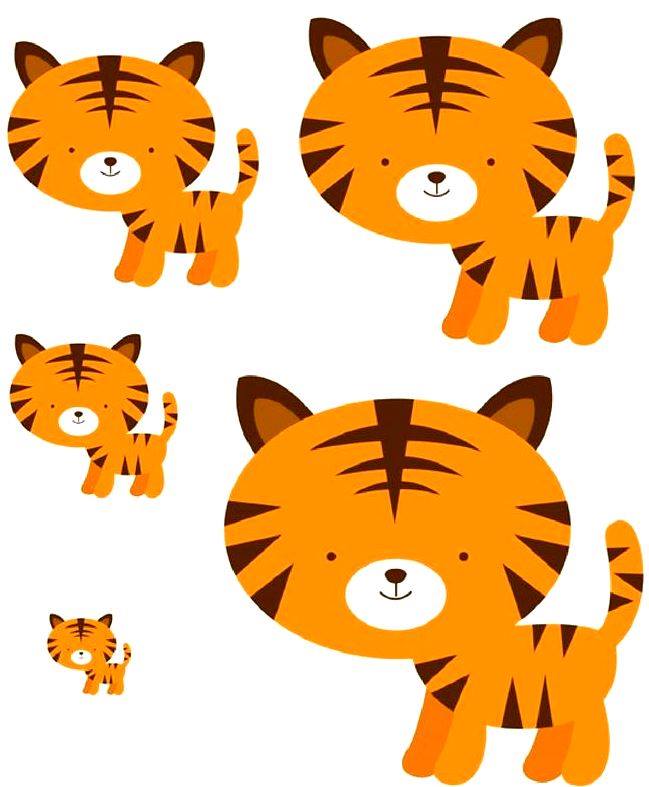 